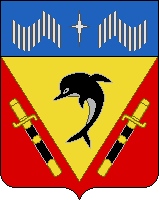 ВИДЯЕВСКАЯ ТЕРРИТОРИАЛЬНАЯ ИЗБИРАТЕЛЬНАЯ КОМИССИЯР Е Ш Е Н И Е 01 февраля 2018 года                                                                                 № 56/151 ЗАТО Видяево Мурманской области О распределении средств федерального бюджета, выделенных Видяевской территориальной избирательной комиссии на подготовку и проведение выборов Президента Российской ФедерацииВ соответствии со статьями 21, 57, 64 Федерального закона от 10.01.2003 № 19-ФЗ «О выборах Президента Российской Федерации», руководствуясь постановлениями Центральной избирательной комиссии Российской Федерации от 18.05.2016 № 7/59-7 «Об Инструкции о порядке открытия и ведения счетов, учета, отчетности и перечисления денежных средств, выделенных из федерального бюджета Центральной избирательной комиссии Российской Федерации, другим избирательным комиссиям, комиссиям референдума» (с последующими изменениями), от 18.12.2017 № 115/942-7 «О распределении средств федерального бюджета, выделенных Центральной избирательной комиссии Российской Федерации на подготовку и проведение выборов Президента Российской Федерации», постановлением Избирательной комиссии Мурманской области от 10.01.2018 № 18/137 «О распределении средств федерального бюджета, выделенных Избирательной комиссии Мурманской области на подготовку и проведение выборов Президента Российской Федерации» (с последующими изменениями), Видяевская территориальная избирательная комиссия Р Е Ш И Л А:1. Утвердить распределение средств федерального бюджета на финансовое обеспечение подготовки и проведение выборов Президента Российской Федерации (приложение № 1).2. Утвердить распределение средств федерального бюджета на подготовку и проведение выборов Президента Российской Федерации для нижестоящих избирательных комиссий (приложение № 2).3. Утвердить смету расходов Видяевской территориальной избирательной комиссии на подготовку и проведение выборов Президента Российской Федерации за нижестоящие избирательные комиссии в пределах средств, предусмотренных в разделе II приложения № 2 к настоящему постановлению (приложение № 3).4. Утвердить смету расходов Видяевской территориальной избирательной комиссии на подготовку и проведение выборов Президента Российской Федерации (приложение № 4).5. Направить настоящее решение в Избирательную комиссию Мурманской области.6. Разместить настоящее решение на официальном сайте официальном сайте ЗАТО Видяево в информационно-телекоммуникационной сети «Интернет».Председатель Видяевской территориальнойизбирательной комиссии						        Е.В. Жуланов Секретарь Видяевской территориальнойизбирательной комиссии						 Ю.Н. Кривогузов